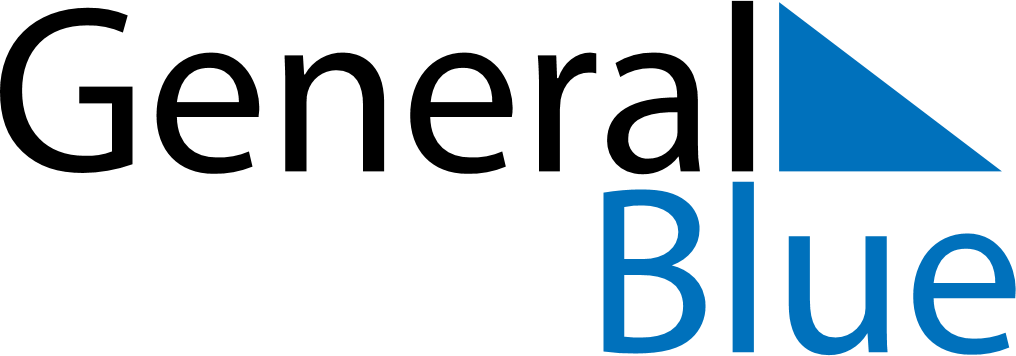 June 2024June 2024June 2024June 2024June 2024June 2024June 2024Miskindzha, RussiaMiskindzha, RussiaMiskindzha, RussiaMiskindzha, RussiaMiskindzha, RussiaMiskindzha, RussiaMiskindzha, RussiaSundayMondayMondayTuesdayWednesdayThursdayFridaySaturday1Sunrise: 4:17 AMSunset: 7:15 PMDaylight: 14 hours and 58 minutes.23345678Sunrise: 4:16 AMSunset: 7:16 PMDaylight: 14 hours and 59 minutes.Sunrise: 4:16 AMSunset: 7:17 PMDaylight: 15 hours and 0 minutes.Sunrise: 4:16 AMSunset: 7:17 PMDaylight: 15 hours and 0 minutes.Sunrise: 4:16 AMSunset: 7:17 PMDaylight: 15 hours and 1 minute.Sunrise: 4:15 AMSunset: 7:18 PMDaylight: 15 hours and 2 minutes.Sunrise: 4:15 AMSunset: 7:19 PMDaylight: 15 hours and 3 minutes.Sunrise: 4:15 AMSunset: 7:19 PMDaylight: 15 hours and 4 minutes.Sunrise: 4:15 AMSunset: 7:20 PMDaylight: 15 hours and 5 minutes.910101112131415Sunrise: 4:14 AMSunset: 7:20 PMDaylight: 15 hours and 6 minutes.Sunrise: 4:14 AMSunset: 7:21 PMDaylight: 15 hours and 6 minutes.Sunrise: 4:14 AMSunset: 7:21 PMDaylight: 15 hours and 6 minutes.Sunrise: 4:14 AMSunset: 7:21 PMDaylight: 15 hours and 7 minutes.Sunrise: 4:14 AMSunset: 7:22 PMDaylight: 15 hours and 7 minutes.Sunrise: 4:14 AMSunset: 7:22 PMDaylight: 15 hours and 8 minutes.Sunrise: 4:14 AMSunset: 7:23 PMDaylight: 15 hours and 8 minutes.Sunrise: 4:14 AMSunset: 7:23 PMDaylight: 15 hours and 9 minutes.1617171819202122Sunrise: 4:14 AMSunset: 7:24 PMDaylight: 15 hours and 9 minutes.Sunrise: 4:14 AMSunset: 7:24 PMDaylight: 15 hours and 9 minutes.Sunrise: 4:14 AMSunset: 7:24 PMDaylight: 15 hours and 9 minutes.Sunrise: 4:14 AMSunset: 7:24 PMDaylight: 15 hours and 10 minutes.Sunrise: 4:14 AMSunset: 7:25 PMDaylight: 15 hours and 10 minutes.Sunrise: 4:14 AMSunset: 7:25 PMDaylight: 15 hours and 10 minutes.Sunrise: 4:15 AMSunset: 7:25 PMDaylight: 15 hours and 10 minutes.Sunrise: 4:15 AMSunset: 7:25 PMDaylight: 15 hours and 10 minutes.2324242526272829Sunrise: 4:15 AMSunset: 7:26 PMDaylight: 15 hours and 10 minutes.Sunrise: 4:16 AMSunset: 7:26 PMDaylight: 15 hours and 10 minutes.Sunrise: 4:16 AMSunset: 7:26 PMDaylight: 15 hours and 10 minutes.Sunrise: 4:16 AMSunset: 7:26 PMDaylight: 15 hours and 9 minutes.Sunrise: 4:16 AMSunset: 7:26 PMDaylight: 15 hours and 9 minutes.Sunrise: 4:17 AMSunset: 7:26 PMDaylight: 15 hours and 9 minutes.Sunrise: 4:17 AMSunset: 7:26 PMDaylight: 15 hours and 8 minutes.Sunrise: 4:17 AMSunset: 7:26 PMDaylight: 15 hours and 8 minutes.30Sunrise: 4:18 AMSunset: 7:26 PMDaylight: 15 hours and 7 minutes.